华中科技大学 引力中心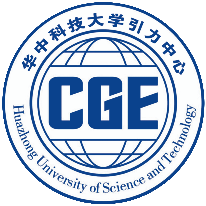 国内因公出差审批与报销登记表说明：因公国内差旅由办公室主任审批（学生因公出差需先经导师签字同意后方可上交办公室审批），然后在办公室进行编号登记，办理订票手续；差旅费支出按照国家/学校相关制度执行，出差结束后，填写费用清单并连同各种发票在五个工作日内一起交办公室办理报销，最终结算以实际报销金额为准； 此表为差旅报销后与出差人结算的唯一依据，结算完毕后交办公室存档。No.出差人编号编号出差地点往返时间往返时间     年     月      日至     年     月      日     年     月      日至     年     月      日     年     月      日至     年     月      日     年     月      日至     年     月      日出差事由□学术会议和考察     □项目汇报、研讨或答辩  □学术访问和交流     □其他：                □学术会议和考察     □项目汇报、研讨或答辩  □学术访问和交流     □其他：                □学术会议和考察     □项目汇报、研讨或答辩  □学术访问和交流     □其他：                □学术会议和考察     □项目汇报、研讨或答辩  □学术访问和交流     □其他：                □学术会议和考察     □项目汇报、研讨或答辩  □学术访问和交流     □其他：                □学术会议和考察     □项目汇报、研讨或答辩  □学术访问和交流     □其他：                □学术会议和考察     □项目汇报、研讨或答辩  □学术访问和交流     □其他：                证明材料□邀请函             □调研函□会议通知           □其他：                □邀请函             □调研函□会议通知           □其他：                □邀请函             □调研函□会议通知           □其他：                □邀请函             □调研函□会议通知           □其他：                □邀请函             □调研函□会议通知           □其他：                □邀请函             □调研函□会议通知           □其他：                □邀请函             □调研函□会议通知           □其他：                出差内容简介实验室审批意见注：研究生出差需导师签字同意后，提交给实验室主任或副主任审批。负责人签字：                   年    月    日注：研究生出差需导师签字同意后，提交给实验室主任或副主任审批。负责人签字：                   年    月    日注：研究生出差需导师签字同意后，提交给实验室主任或副主任审批。负责人签字：                   年    月    日注：研究生出差需导师签字同意后，提交给实验室主任或副主任审批。负责人签字：                   年    月    日注：研究生出差需导师签字同意后，提交给实验室主任或副主任审批。负责人签字：                   年    月    日注：研究生出差需导师签字同意后，提交给实验室主任或副主任审批。负责人签字：                   年    月    日注：研究生出差需导师签字同意后，提交给实验室主任或副主任审批。负责人签字：                   年    月    日费用支出清单费用支出清单费用支出清单费用支出清单费用支出清单结算清单结算清单结算清单类别明  细明  细支出人支出人金额金额领取人国内交通火车票：    张，共     元机票：    张，共       元火车票：    张，共     元机票：    张，共       元市内交通的士费：     张，共      元其他：        元。的士费：     张，共      元其他：        元。会议费现金：      元汇款：      元现金：      元汇款：      元住宿费         元         元其他共       元，说明：共       元，说明：                  票据金额合计                  票据金额合计                  票据金额合计票据交接核票时间：           票据金额：         核票人：核票时间：           票据金额：         核票人：核票时间：           票据金额：         核票人：核票时间：           票据金额：         核票人：核票时间：           票据金额：         核票人：核票时间：           票据金额：         核票人：核票时间：           票据金额：         核票人：票据交接报销时间：           报销金额：         报销人：报销时间：           报销金额：         报销人：报销时间：           报销金额：         报销人：报销时间：           报销金额：         报销人：报销时间：           报销金额：         报销人：报销时间：           报销金额：         报销人：报销时间：           报销金额：         报销人：备  注